Focus of Duties:Provide clinical services to the highest possible standard to women patients and their families. Provide support and supervision of training for the trainees (Registrars and Resident Medical Officers) in the department.Provide services to the School of Medicine as required through the discipline of Obstetrics and Gynaecology, University of Tasmania in undergraduate teaching. Promote and participate in research in one of the focus areas of the Department of Obstetrics and Gynaecology. Pursue actively improved outcomes for women patients by participating in Post Graduate Training Audit and Evaluation.Duties:Provide services to Obstetrics and Gynaecology including diagnosis, treatment and care of patients at the Royal Hobart Hospital, both inpatient and outpatient. The Antenatal Complex Care Clinic is a multidisciplinary clinic providing care for pregnant women with specific social, psychological and pharmacotherapy needs. It is expected that the successful applicant will provide clinical leadership in this clinic.Participation in obstetric ultrasound may be required.There will be a general gynaecological component to the duties of this position.Undergraduate curriculum development and teaching. Participate in post graduate teaching program. Undertake research in areas of Obstetrics and Gynaecology. Participate in out of hours’ on-call roster for inpatients and emergency patients referred by GPs, the Emergency Department or other departments. Participate in rostered daily service to oversee and support junior medical staff in Obstetrics and Gynaecology. Participate in such Hospital and University Committees and administrative matters as required after consultation with, and agreement with, the Director/Head of Department – Obstetrics and Gynaecology and the Executive Director of Medical Services.Participate in continuous quality improvement activities involving service delivery, teaching and research. Observe all Hospital and University by-laws and statutory regulations. Actively participate in and contribute to the organisation’s Quality & Safety and Work Health & Safety processes, including the development and implementation of safety systems, improvement initiatives and related training, ensuring that quality and safety improvement processes are in place and acted upon.The incumbent can expect to be allocated duties, not specifically mentioned in this document, that are within the capacity, qualifications and experience normally expected from persons occupying jobs at this classification level.Scope of Work Performed:Provide a high quality service under the direction of the relevant clinical service head to patients of the Agency by: Providing appropriate clinical care to patients.Coordinating the follow up care of patients.Attending inpatients rounds and consulting clinics as scheduled.Contributing to an after hours on-call service in accordance with a roster.Ensuring effective communication with care providers, especially General Practitioners, to promote continuity of patient care. Demonstrate a commitment to continuous service improvement by: Participating in the development of clinical guidelines and protocols.Attending and participating in clinical and departmental meetings.Participating in departmental peer review and audit activities.Continuously reviewing existing practices and promoting change where required.Participating in quality improvement programs undertaken by the Agency.Participating in College-based programs directed towards maintaining the highest standards of professional care.Participating in personal performance appraisal. Demonstrate a commitment to personal and professional development by: Attending conferences to maintain and enhance knowledge.Participating in programs designed to provide personal growth and development.Keeping up to date with publications related to the discipline.Demonstrate a commitment to the provision of a multidisciplinary approach to clinical care by: Working harmoniously with all members of the clinical team.Being responsive to the expectations and needs of both clinical and non-clinical colleagues. Engender a consumer focus in service delivery by: Ensuring consumers are able to exercise their rights and responsibilities.Ensuring that patients and families are given adequate information upon which to base treatment decisions and follow up.Being responsive to complaints from patients and their relatives.Demonstrating empathy for patients and their families. Provide appropriate support, direction and training to trainee medical officers, nurses and medical students by: Providing appropriate direction and supervision to Registrars, Resident Medical Officers, Midwives and Nurses.Acting as a role model and mentor for trainee medical staff, nurses and medical students.Participating in the educating of trainee medical staff, nurses and medical students. Participate and contribute to the academic life of the Department by: Conducting research.Participating actively in postgraduate educational activities e.g. Grand Rounds.Contributing to the supervision of postgraduate students. Promote and contribute to the maintenance of a safe working environment by: Complying with Work Health and Safety (WH&S) and welfare policies and other written arrangements for WH&S and welfare at work.Participating in relevant WH&S and welfare programs.Complying with any reasonable instruction and following safe-work practices in relation to WH&S and welfare at work.Participating in training programs and on the job training programs for WH&S and welfare.Reporting all incidents, accidents and observed hazards to their supervisor or manager as soon as possible and assisting in the investigations process.Supporting the role of the health and safety representatives by keeping them informed of any issues relating to WH&S and welfare in the workplace.Ensuring that you are not, by the consumption of alcohol or a drug, in such a state as to endanger their own health and safety at work or the health and safety of any other person.Participating in appraisals to evaluate WH&S performance.Other:Comply at all times with policy and protocol requirements, in particular those relating to mandatory education, training and assessmentEssential Requirements:Registration/licences that are essential requirements of this role must remain current and valid at all times whilst employed in this role and the status of these may be checked at any time during employment. It is the employee’s responsibility to ensure that registration/licences remain current and to advise the Employer if their circumstances change. This includes notifying the Employer of any new criminal convictions and/or if a registration/licence is revoked, cancelled or has its conditions altered.Specialist or limited registration with the Medical Board of Australia in a relevant specialty.Current Tasmanian Working with Children Registration.The Head of the State Service has determined that the person nominated for this job is to satisfy a pre-employment check before taking up the appointment, on promotion or transfer. The following checks are to be conducted:Conviction checks in the following areas:crimes of violencesex related offencesserious drug offencescrimes involving dishonestyIdentification checkDisciplinary action in previous employment check.Desirable Requirements:Recognition as an Obstetrician and Gynaecologist by the completion of Fellow of the Royal Australian and New Zealand College of Obstetricians and Gynaecologists (FRANZCOG) training or equivalent. Experience in Obstetric Ultrasound.Selection Criteria:Demonstrated ability to provide obstetric and gynaecology services at a tertiary referral teaching hospital in line with current best practice standards.Demonstrated ability to undertake undergraduate and post-graduate teaching. Demonstrated ability to support and develop research programs. Demonstrated ability to communicate effectively and maintain good interpersonal relationships. Demonstrated effectiveness as a team member or leader in the multidisciplinary health care team. Evidence of participation in a relevant obstetrics and gynaecology professional development program. Working Environment:Staff employed against this Statement of Duties as a Visiting Medical Practitioner will be employed in accordance with the Tasmanian Visiting Medical Practitioners (Public Sector) Agreement and remunerated accordingly.The Department of Health (DoH) and Tasmanian Health Service (THS) are committed to improving the health and wellbeing of patients, clients and the Tasmanian community through a sustainable, high quality, safe and people-focussed health system. Alongside this, staff are expected to act with integrity, be accountable for their actions, and work collegially with colleagues and others to provide better outcomes for Tasmanians.State Service Principles and Code of Conduct: The minimum responsibilities required of officers and employees of the State Service are contained in the State Service Act 2000. The State Service Principles at Sections 7 and 8 outline both the way that employment is managed in the State Service and the standards expected of those who work in the State Service. The Code of Conduct at Section 9 reinforces and upholds the Principles by establishing standards of behaviour and conduct that apply to all employees and officers, including Heads of Agencies. Officers and employees who are found to have breached the Code of Conduct may have sanctions imposed.The State Service Act 2000 and the Employment Directions can be found on the State Service Management Office’s website at http://www.dpac.tas.gov.au/divisions/ssmo Fraud Management: The Department has a zero tolerance to fraud. Officers and employees must be aware of, and comply with, their Agency’s fraud prevention policy and procedure and it is the responsibility of all officers and employees to report any suspected fraudulent activity to their Director or line manager, the Chief People Officer or to the Manager Internal Audit. The DoH and THS are committed to minimising the occurrence of fraud through the development, implementation and regular review of fraud prevention, detection and response strategies, and are conscious of the need to protect employees who advise management of suspected fraudulent activity from reprisal or harassment, and to comply with its obligations under the Public Interest Disclosure Act 2002. Any matter determined to be of a fraudulent nature will be followed up and appropriate action will be taken. This may include having sanctions imposed under the State Service Act 2000. Delegations: This position may exercise delegations in accordance with a range of Acts, Regulations, Awards, administrative authorities and functional arrangements mandated by Statutory office holders including the Secretary. The relevant Unit Manager can provide details to the occupant of delegations applicable to this position. The DoH and THS have a zero tolerance in relation to fraud and in exercising any delegations attached to this role the occupant is responsible for the detection and prevention of fraud, misappropriation and other irregularities, and for ensuring that all officers and employees are aware of their Agency’s fraud policy and reporting procedures.Blood borne viruses and immunisation: Health Care Workers (as defined by DoH and THS policy) within DoH and THS are expected to comply with their Agency’s policies and procedures relating to blood borne viruses and immunisation, including against Hepatitis B. Depending on the level of risk associated with their duties, Health Care Workers may be required to demonstrate current immunity, previous seroconversion to Hepatitis B or immunity following vaccination. Records and Confidentiality: Officers and employees of the Department are responsible and accountable for making proper records. Confidentiality must be maintained at all times and information must not be accessed or destroyed without proper authority.Smoke-free: DoH and THS workplaces are smoke-free environments. Smoking is prohibited in all State Government workplaces, including vehicles and vessels. Department of Health Statement of Duties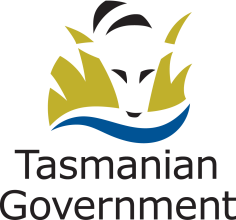 Position Title: Staff Specialist (Obstetrics and Gynaecology)Position Number: 512543Effective Date: June 2021Group: Community, Mental Health and Wellbeing – Women’s, Adolescent and Children’s ServicesGroup: Community, Mental Health and Wellbeing – Women’s, Adolescent and Children’s ServicesGroup: Community, Mental Health and Wellbeing – Women’s, Adolescent and Children’s ServicesSection: Obstetrics and GynaecologyLocation: SouthLocation: SouthAward: Salaried Medical Practitioners (Tasmanian State Service)Position Status: /Fixed-TermPosition Status: /Fixed-TermAward: Salaried Medical Practitioners (Tasmanian State Service)Position Type: Full Time/Part Time/ CasualPosition Type: Full Time/Part Time/ CasualLevel: 1-11Classification: Specialist Medical PractitionerClassification: Specialist Medical PractitionerReports To: Director/Head of Department - Obstetrics and GynaecologyReports To: Director/Head of Department - Obstetrics and GynaecologyReports To: Director/Head of Department - Obstetrics and GynaecologyCheck Type: AnnulledCheck Frequency: Pre-employmentCheck Frequency: Pre-employment